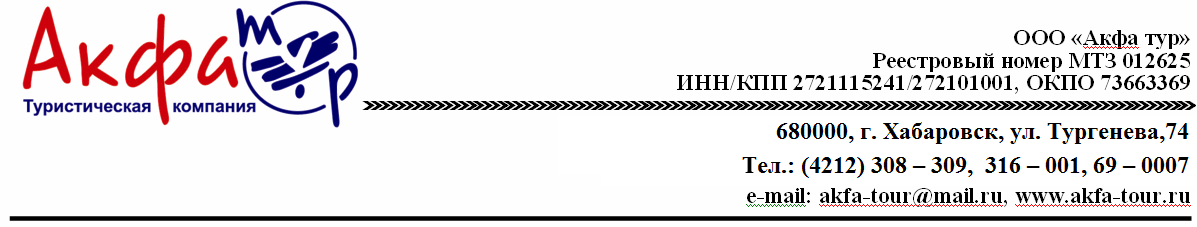 ГРУППОВОЙ ТУР В ЯПОНИЮ "ЗОЛОТАЯ ОСЕНЬ". ОКТЯБРЬ-НОЯБРЬ 2019Токио-Йокогама30.10.2018 - 04.11.2018 I 6 дней / 5 ночейАвиаперелет: из Хабаровска – от 22 800 руб/чел (без багажа), от 29 900 руб/чел (с багажом). БЛОК МЕСТиз Владивостока - 21 500 руб/чел (без багажа), 28 800 руб/чел (с багажом). БЛОК МЕСТ!!!Внимание! Все дополнительные экскурсии заказываются до выезда!01.11 - ДОПОЛНИТЕЛЬНАЯ ЭКСКУРСИЯ TOKYO DISNEY SEA / DISNEYLAND - 9 000 руб./чел. (при группе от 6 человек)02.11 - ДОПОЛНИТЕЛЬНАЯ ЭКСКУРСИЯ В КАМАКУРУ 9 000 руб/чел. (при группе от 6 чел.)Отель для данного тура г. Токио “Toyoko Inn Tokyo Shinagawa Konan-guchi Tennozu Isle” три звезды В стоимость группового тура в Японию "Золотая осень" включено:- проживание в отеле “Toyoko Inn Tokyo Shinagawa Konan-guchi Tennozu Isle”, в двухместных или одноместных номерах с завтраком; - День 1 - встреча в аэропорту русскоговорящим гидом на скоростном поезде Narita Express. - День 6 - проводы с русскоговорящим гидом на скоростном поезде Narita Express.- 2 экскурсионных дня с гидом на общественном транспорте;- 2 обеда во время экскурсий; - входные билеты по экскурсионной программе;- мед. страховка;- виза.Дополнительно оплачивается:- авиаперелет; - дополнительные услуги и экскурсии, не включенные в программу.Проживание в ДВ номере/с чел.Проживание в ОДН номере/с чел.Ребенок до 12-ти лет на доп.кроватиРебенок до 12-ти лет без доп.кровати60 900 руб.68 900 руб.55 900 руб.50 900 руб.ДЕНЬ 1Хабаровск//Владивосток - Токио29.10Вылет из Хабаровска//Владивостока. Прибытие в Токио, встреча с гидом. Переезд в отель на скоростном поезде Narita Express.Гид 13:00-18:00. ДЕНЬ 2Токио30.10Экскурсия по Токио на общественном транспорте включает в себя посещение: район небоскребов Синдзюку, обзорная площадка здания муниципалитета, музей Самураев, храм МейдзиДзингу, прогулка по району Харадзюку, район Сибуя и статуя «Хатико».(Завтрак, обед). Гид 09:30 - 17:30.ДЕНЬ 3Йокогама31.11Экскурсия в город Йокогама на общественном транспорте включает в себя посещение: Башни Лендмарк Тауэр, порта будущего «Минато Мирай», корабля-музея Хикаву-Мару, а также Вы совершите морскую прогулку по Токийскому заливу с потрясающими видами на город Йокогама.(Завтрак, обед). Гид 09:30-19:30.ДЕНЬ 4 - ДЕНЬ 5Токио01.11-02.11Свободные дни. (Завтраки в отеле). **Возможны экскурсии за дополнительную плату. 01.11 - ДОПОЛНИТЕЛЬНАЯ ЭКСКУРСИЯ В TOKYO DISNEY SEA / DISNEYLAND. Стоимость 9 000 руб/чел. (при группе от 6 чел.)Громадный парк развлечений с множеством захватывающих аттракционов никого не оставит равнодушным. Здесь можно провести всего один день, а впечатлений запастись на целый год. Гид, общественный транспорт 08:00-10:00.03.11 - ДОПОЛНИТЕЛЬНАЯ ЭКСКУРСИЯ В КАМАКУРУ Стоимость 9 000 руб/чел.  (при группе от 6 чел.)Экскурсия в город Камакура на общественном транспорте включает в себя посещение: статуи Дайбуцу - Великого Будды, "Бамбукового" храма Хококудзи с дегустацией чая "матча", Храм Хаседера, а также сувенирной улицы.Гид, общественный транспорт 09:00-19:00. (Обед)ДЕНЬ 6Токио – Хабаровск//Владивосток03.11Выписка из Отеля. Встреча с гидом, переезд в аэропорт на скоростном поезде Narita Express. Вылет в Хабаровск//Владивосток.(Завтрак). Гид 09:00-15:00ДЕНЬ 129 октября 2019/Вторник – Хабаровск//Владивосток-Токио12:00 - 13:45 - Вылет из Хабаровска в Токио рейсом S7 6441.13:15 - 14:30 - Вылет из Владивостока в Токио рейсом S7 6281.Прибытие в международный аэропорт Нарита в Токио. Прохождение паспортного контроля. Обмен валюты.Встреча с гидом в зоне прилета около таблички «Группа Хабаровск 29.10»// «Группа Владивосток 30.10».16:00- Переезд в отель. Вы поедете на скоростном поезде Нарита Экспресс - самый быстрый и самый удобный вариант, дорога в одну сторону занимает около одного часа.17:00 – Заселение в отель. Время работы гида с 13:00-18:00.*Ночь в отеле г. Токио 3 звезды “Toyoko Inn Tokyo Shinagawa Konan-guchi Tennozu Isle"ДЕНЬ 230 октября 2019 /Среда–Токио07:00 – Завтрак в отеле.09:30 - В холле отеля Вас ждет гид и экскурсия по г. Токио на общественном транспорте!10:30 - Район небоскребов Синдзюку и смотровая площадка Токийской мэрии (включено в стоимость тура).Обзорные площадки расположены на высоте 202 метров. До 2007 года башни были самыми высокими строениями в столице - их высота составляет 243 метра. В хорошую погоду с площадок открывается вид на величественный вулкан Фудзи, Токийское Небесное Древо, Храм Мэйдзи, Токийский купол11:30 - Музей Самураев (включено в стоимость тура).В этом музее представлены доспехи воинов периодов Эдо (1600-1868 гг.) и Муромачи (1336-1573 гг), а также мечи, ружья, броня, шлема и другие аксессуары периода Камакура. По желанию можно сфотографироваться в доспехах самурая. 13:30 - Обед в ресторане (включено в стоимость тура).14:30– Храм Мейдзи-дзингу (включено в стоимость тура).Крупнейший синтоистский храм Японии, спрятанный в глубине парка Йойоги. Вокруг святилища разбит парк, в котором произрастают деревья со всей Японии: от гинкго до кипарисов и сакуры.15:30 - Харадзюку. Шоппинг на торговой улице Такесита Дори.Харадзюку — это настоящий эпицентр уличной моды. Взрыв цветов, фактур и эксцентричности достигает своей кульминации в этом небольшом квартале, где находится наибольшее скопление бутиков и торговых центров на любой вкус.17:00 –Район Сибуя. Всемирно известный перекресток, памятник Хатико и Шоппинг.Перекресток Сибуя – это место уникальное по своей многолюдности и насыщенности движения. Зеленый сигнал светофора загорается здесь для пешеходов сразу с четырех сторон площади, и потоки людей направляются навстречу друг другу плотной стеной.Главной задачей становится не столкнутся со встречным пешеходом. Этот перекресток ежедневно пропускает через себя почти два миллиона человек. Его можно увидеть в фильмах «Трудности перевода» и «Тройной форсаж». Недалеко от перекрестка, у выхода со станции метро, находится памятник собаке по кличке Хатико. Ровно 9 лет этот обычный пес каждый день приходил на Сибуя и ждал своего умершего хозяина, став национальной знаменитостью и символом верности. 
Район Сибуя является не только популярным торговым центром, но и местом встречи модной японской молодежи. По словам местных жителей, на территории Сибуя постоянно зарождаются новые модные течения и тренды, и не один дизайнер с мировым именем, посетив Сибуя, вдохновился на создание очередной коллекция одежды, обуви или ювелирных украшений.18:00 – Ужин (включено в стоимость тура)19:30 – Прибытие в отель.Время работы гида с 09:30 до 19:30.*Ночь в отеле г.Токио 3 звезды “Toyoko Inn Tokyo Shinagawa Konan-guchi Tennozu Isle"ДЕНЬ 331 октября 2019/Четверг-Йокогама 07:00 – Завтрак в отеле.09:30 – В холле отеля Вас ожидает гид и экскурсия в город Йокогама на общественном транспорте!Йокогама – мегаполис, который расположен в самом сердце Японии на побережье Тихого океана. Это второй по численности населения город страны с 3,7 миллионами жителей. Город поражает своей ультрасовременной архитектурой и бурным ритмом жизни, за что и получил полуофициальное прозвище «города, который никогда не спит».10:30 - Башня Лендмарк Тауэр (включено в стоимость тура).Высочайшее здание Йокогамы и третье по высоте сооружение в Японии. Высота здания — 296,3 м. Строительство здания было закончено в 1993 году. На небоскрёбе расположена самая высокая обзорная площадка в стране.11:30 - Порт Будущего Минато Мирай. Название этого района можно перевести как "Порт будущего" - и оно ему подходит как нельзя лучше. Здесь впервые были реализованы самые смелые проекты - созданы искусственные острова, сооружено самое высокое в Японии здание, открыт ажурный подвесной мост и гигантское колесо обозрения, запущены поезда магнитной левитации.13:00 - Обед в ресторане (включено в стоимость тура).14:30 – Хикава Мару (включено в стоимость тура).Легендарный океанский лайнер длиной 163 метра, который стоит у набережной Ямасита-коэн в Йокогаме. Его называют Королевой Тихого океана, поскольку лайнер бороздил просторы океана целых тридцать лет. Вы совершите экскурсию во времени и окунетесь в мир аристократии ушедшего столетия.  Вы сможете прогуляться по открытой палубе, наслаждаясь морским бризом, спуститься во внутреннюю часть судна и своими глазами увидеть выдержанный, но в то же время и элегантный интерьер пассажирских кают, рассмотреть многообразные музейные экспонаты.16:30 – Морская прогулка по заливу с видом на город Йокогама (включено в стоимость тура).Морские прогулки по Токийскому заливу особенно популярны среди японцев и иностранных туристов. Морское путешествие захватывает самые привлекательные прибрежные пейзажи города Йокогама.19:30 – Прибытие в отель.Время работы гида и с 09:30-19:30.*Ночь в отеле г. Токио 3 звезды “Toyoko Inn Tokyo Shinagawa Konan-guchi Tennozu Isle"ДЕНЬ 4 – ДЕНЬ 501 ноября - 02 ноября 2019 /Четверг – Суббота-Токио07:00 - Завтраки в отеле. Свободное время.*Ночь в отеле г. Токио 3 звезды “Toyoko Inn Tokyo Shinagawa Konan-guchi Tennozu Isle"*Возможны экскурсии за дополнительную плату.02.11- ДОПОЛНИТЕЛЬНАЯ ЭКСКУРСИЯ В TOKYO DISNEY SEA / DISNEYLAND. Стоимость 9 000  руб/чел. (при группе от 6 чел.)В стоимость включено: проезд на общественном транспорте отель-парк, входные билеты, сопровождение гидом до парка. Парк для посещения выбирается заранее по желанию туриста.Громадный парк развлечений с множеством захватывающих аттракционов никого не оставит равнодушным. Здесь можно провести всего один день, а впечатлений запастись на целый год. Гид 08:00-10:00, общественный транспорт.03.11 - ДОПОЛНИТЕЛЬНАЯ ЭКСКУРСИЯ В КАМАКУРУ Стоимость 9 000 руб/чел.  (при группе от 6 чел.)Экскурсия в город Камакура на общественном транспорте включает в себя посещение: статуи Дайбуцу - Великого Будды, "Бамбукового" храма Хококудзи с дегустацией чая "матча", Храм Хаседера, а также сувенирной улицы.Гид, общественный транспорт 09:00-19:00. (Обед)ДЕНЬ 603 ноября 2019//Воскресенье - Токио-Хабаровск//Владивосток 08:00 – Завтрак в отеле. 10:00 – Трансфер в аэропорт с гидом на скоростном поезде Narita Express.Прибытие в аэропорт. Регистрация на рейс в Россию.14:45 – 18:45 - Вылет из Токио в Хабаровск рейсом S7 6442.15:25 – 19:05 - Вылет из Токио во Владивосток рейсом S7 6281.Время работы гида с 09:00 до 15:00